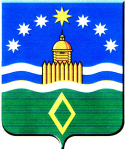 Контрольно-счетная палатаАрамильского городского округа624000, Свердловская область, город  Арамиль, ул. 1 Мая, 12.телефон (8-343) 385-32-71, ksp.аramil@mail.ruЗАКЛЮЧЕНИЕ № 4Контрольно-счетной палаты на проект постановления Администрации Арамильского городского округа «О внесении изменений в постановление Администрации Арамильского городского округа от 30.12.2016 года № 581 «Об утверждении муниципальной программы «Развитие жилищно-коммунального и дорожного хозяйства, обеспечение рационального и безопасного природопользования на территории Арамильского городского округа            до 2020 года»20 января 2020 года					                                   г. Арамиль Экспертиза представленного проекта программы осуществлена Контрольно-счетной палатой Арамильского городского округа (далее – КСП) в соответствии с требованиями:ст. 157, 2681 Бюджетного кодекса РФ (далее – БК РФ); п.1 ст. 171 Федерального закона от 6 октября 2003 года № 131-ФЗ «Об общих принципах организации местного самоуправления в Российской Федерации»;ст. 9 Федерального закона от 7 февраля 2011 года № 6-ФЗ «Об общих принципах организации деятельности контрольно-счетных органов субъектов Российской Федерации  и муниципальных образований»; ст. 34.1 Устава Арамильского городского округа, 5) ст. 8 Положения о Контрольно-счетной палате Арамильского городского округа в новой редакции, утвержденного Решением Думы Арамильского городского округа от 16 февраля  2017 года № 12/3;6) п. 14 Порядка формирования и реализации Муниципальных программ Арамильского городского округа, утвержденного постановлением Администрации Арамильского городского округа от 26 сентября 2013 года      № 387 (в редакции от 28 ноября 2016 года № 528);7)  Стандарта муниципального финансового контроля «Экспертиза проектов муниципальных программ» утвержденный приказом председателя КСП от 09.07.2015 года № 13.  Предмет экспертизы: проект изменений в муниципальную программу городского округа (далее – проект Программы)Цель экспертизы: подтверждение полномочий по установлению расходного обязательства, подтверждение обоснованности объема расходного обязательства, установление экономических последствий принятия нового расходного обязательства бюджета Арамильского городского округаОбъекты экспертизы: Администрация Арамильского городского округа.Сроки проведения экспертизы: 20 января 2020 года   В Контрольно-счетную палату для проведения экспертизы проекта программы поступили следующие документы:1) проект постановления на 2 л;2) проект программы (в том числе: Паспорт Программы – 6 л., План мероприятий – 16 л. (Приложение № 2);3) пояснительная записка на 3 л.В результате экспертизы установлено:                                     Общие сведенияПериод реализации Муниципальной программы «Развитие жилищно-коммунального и дорожного хозяйства, обеспечение рационального и безопасного природопользования на территории Арамильского городского округа до 2020 года» (далее – Программа) – 4 года.Программа содержит в своем составе 5 подпрограмм:- «Комплексное развитие коммунальной инфраструктуры на территории Арамильского городского округа до 2020 года»;- «Развитие жилищного хозяйства на территории Арамильского городского округа до 2020 года»;- «Развитие дорожного хозяйства на территории Арамильского городского округа до 2020 года»;- «Обеспечение рационального и безопасного природопользования на территории Арамильского городского округа до 2020 года»;- «Энергосбережение и повышение энергетической эффективности Арамильского городского округа до 2020 года».Финансирование программы предусмотрено за счет 3 источников:- федеральный бюджет;- областной бюджет;- бюджетные ассигнования местного бюджета.3. В соответствии с Паспортом программы ответственным исполнителем является Администрация АГО. 4. Программа утверждена постановлением Администрации АГО                    30 декабря 2016 года № 581.  Анализ и оценка ресурсного обеспечения мероприятий программыОбъем бюджетных ассигнований на реализацию проекта программы   предусматривается в размере 760 626,9 тыс. руб. в том числе:средства федерального бюджета – 224 045,2 тыс. руб. (в 2017 году – 0,0 тыс. руб., в 2018 году – 0,0 тыс. руб., в 2019 году – 224 045,2 тыс. руб., в 2020 году – 0,0 тыс. руб.);средства областного бюджета – 281 576,9 тыс. руб. (в 2017 году – 34 041,6 тыс. руб., в 2018 году – 99 811,2 тыс. руб., в 2019 году – 81 775,0 тыс. руб., в 2020 году – 65 949,1 тыс. руб.);средства местного бюджета – 255 004,8 тыс. руб. (в 2017 году – 53 089,9 тыс. руб., в 2018 году – 71 126,4 тыс. руб., в 2019 году – 92 625,0 тыс. руб., в 2020 году – 38 163,5 тыс. руб.).Сведения о сравнительном анализе изменений объемов финансирования муниципальной программы в действующей редакции и в предлагаемом проекте представлены в таблице. тыс.руб.Разработчиком проекта постановления предусматриваются изменения объемов финансирования мероприятий программы по источнику финансирования - местный бюджет на текущий 2019 год реализации.Согласно, представленного проекта программы вносятся следующие изменения:- по программе «Комплексное развитие коммунальной инфраструктуры на территории Арамильского городского округа до 2020 года» при действующей редакции программы на 2019 год – планируемая сумма составляла – 60 387,45 тыс. руб., проектом предусмотрен показатель в размере – 16 057,98 тыс. рублей;- по подпрограмме «Развитие жилищного хозяйства на территории Арамильского городского округа» при действующей редакции программы на 2019 год – планируемая сумма составляла – 1 770,0 тыс. руб., проектом предусмотрен показатель в размере – 7 008,43 тыс. рублей;- по подпрограмме «Развитие дорожного хозяйства на территории Арамильского городского округа» при действующей редакции программы на 2019 год – планируемая сумма составляла – 56 571,07 тыс. руб., проектом предусмотрен показатель в размере – 56 458,08 тыс. рублей;- по подпрограмме «Обеспечение рационального и безопасного природопользования на территории Арамильского городского округа» при действующей редакции программы на 2019 год – планируемая сумма составляла – 10 391,92 тыс. руб., проектом предусмотрен показатель в размере – 13 100,52 тыс. рублей.Средства, предусматриваемые проектом программы на 2019 год не  соответствуют параметрам бюджета АГО, утвержденного Решением Думы Арамильского городского округа от 26 декабря 2019 года № 66/1 «О внесении изменений и дополнений в Решение Думы Арамильского городского округа от 13 декабря 2018 года № 46/1 «О бюджете Арамильского городского округа на 2019 год и плановый период 2020 и 2021 годов». ВыводПредставленный проект программы соответствует действующему законодательству. Замечания отсутствуют.Инспектор Контрольно-счетной палатыАрамильского городского округа                                                  Е.С. ГребенкинаСрок реализацииСрок реализации2017201820192020ВсегоПрограмма в действующей редакцииВсего, в т.ч. средства:87 131,5170 937,6282 108,6114 112,6654 290,3Программа в действующей редакцииФБ0,00,00,00,00,0Программа в действующей редакцииОБ34 041,699 811,2152 988,265 949,1352 790,1Программа в действующей редакцииМБ53 089,971 126,4129 120,448 163,5301 500,2ПроектВсего, в т.ч. средства:87 131,5170 937,59398 445,18104 112,6760 626,87ПроектФБ0,00,0224 045,180,0224 045,18ПроектОБ34 041,699 811,281 774,9765 949,11281 576,88ПроектМБ53 089,971 126,3992 625,038 163,5255 004,8Изменения (отклонение показателей)Всего, в т.ч. средства:0,00,0115 378,310,0+106 336,57Изменения (отклонение показателей)ФБ0,00,0+224 045,180,0+224 045,18Изменения (отклонение показателей)ОБ0,00,0-71 213,230,0-71 213,23Изменения (отклонение показателей)МБ0,00,0-36 495,40,0-36 495,4